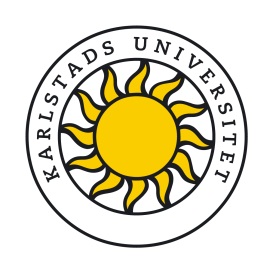 Preliminär föredragningslista för styrelsemöte 20 februari 201809.30	1.	Mötets öppnande 
	2.	Föredragningslistan
	3.	Föregående protokoll
09.35	4.	Årsredovisning och bokslut 2017, C2018/124 samt rapport om intern 		styrning och kontroll, C2018/125		Föredragande: EvaLena Östlin och Dan Guttke		Beslutsärende10.10	5.	Redovisning enligt transparenslagen, 2017, C2018/126		Föredragande: EvaLena Östlin		Beslutsärende
10.15	6.	Budgetunderlag till regeringen åren 2019-2021, C2017/985		Föredragande: Dan Guttke		Beslutsärende
10.50	7.	Ändring i anställningsordning pga ändrad lagstiftning, C2018/118		Föredragande: Katarina Lindström		Beslutsärende11.00	8.	Internrevisionens årsrapport 2017, C2018/127		Föredragande: Per Flodman		Beslutsärende	9.	Internrevisionsplan 2018, C2018/142		Föredragande: Per Flodman		Beslutsärende	10.	Internrevisionens rapport om inventering, C2017/143		Föredragande: Per Flodman		Beslutsärende12.00		LUNCH13.00	11.	Avrapportering informationssäkerhet, C2017/157		Föredragande: Claes Asker		Informationsärende13.15	12.	Avrapportering strategi- och visionsprocess		Föredragande: Dan Guttke		Diskussionsärende13.45	13.	Rektors rapport		Föredragande: Johan Sterte
		Informationsärende14.45	14.	Studentkårens rapport		Föredragande: Tilda Aronsson
		Informationsärende15.00	15.	Övriga frågor	16.	Mötet avslutas